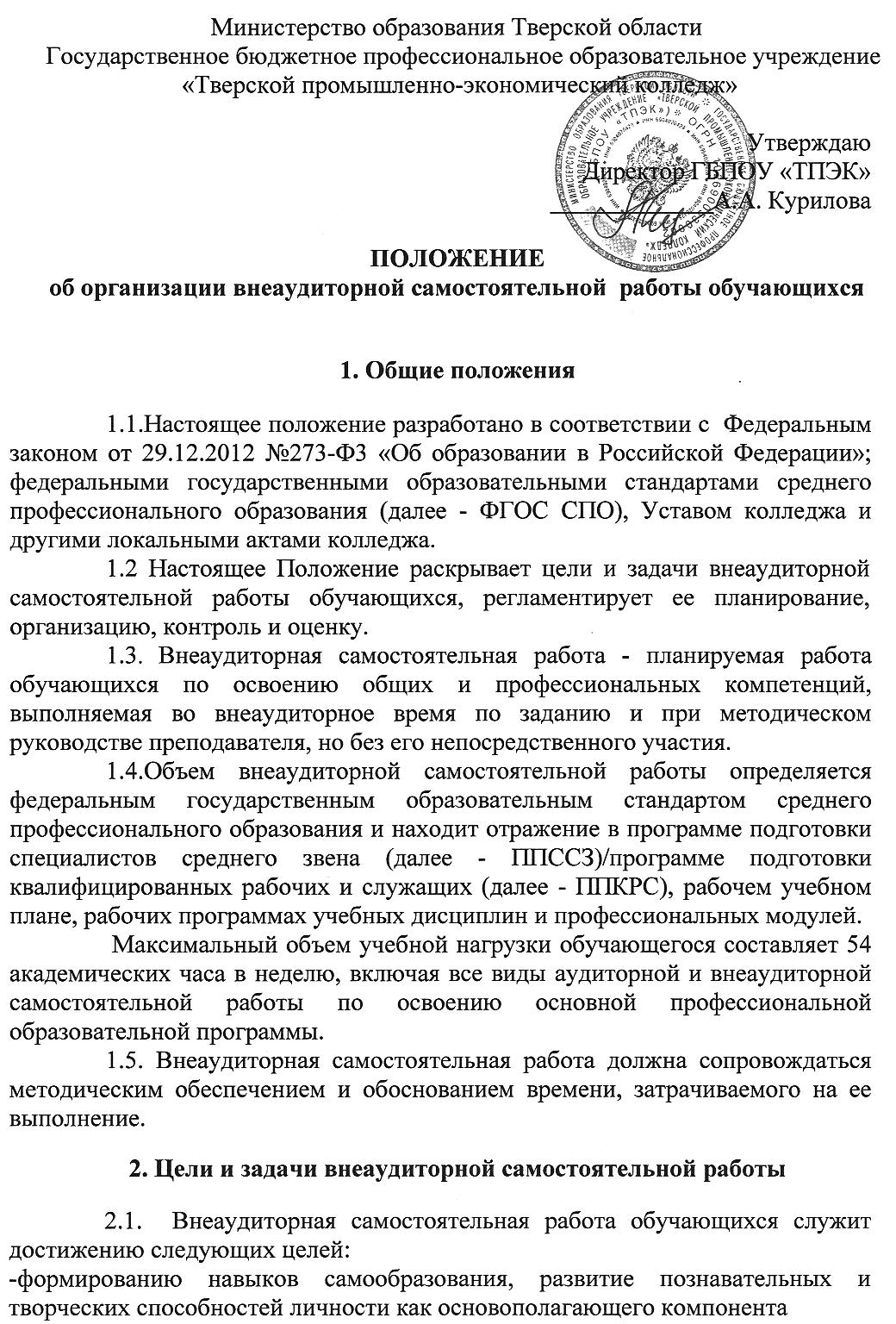       компетентности выпускника;- внеаудиторному освоению обучающимися  материала основных образовательных программ среднего профессионального образования,позволяющему в рамках аудиторной работы перенести акцент с репродуктивных методик преподавания на инновационные технологии обучения в соответствии с компетентностным подходом;- формированию учебно-исследовательских компетенций обучающихся, способности к осуществлению самостоятельных учебно-исследовательских  проектов.              2.2. Внеаудиторная самостоятельная работа обучающихся  направлена на решение следующих задач:  -систематизацию, закрепление, углубление и расширение полученных теоретических знаний, самостоятельное овладение новым учебным материалом;-формирование общеучебных умений, умений учебной и профессиональной деятельности, профессиональных компетенций;-  формирование культуры умственного труда обучающихся;- развитие общих компетенций, включающих в себя способность осуществлять поиск, анализ и оценку информации, необходимой для постановки и решения учебно-профессиональных задач, профессионального и личностного развития; использовать информационно-коммуникационные технологии для совершенствования учебно-профессиональной деятельности;-  развитие познавательных способностей и активности студентов, их творческой инициативы, самостоятельности, способности к саморазвитию, самосовершенствованию и самореализации;-  развитие проектных, исследовательских умений.3. Планирование самостоятельной работы              3.1.Самостоятельная работа является обязательным видом учебной деятельности обучающихся и включает в себя аудиторную (самостоятельную) работу, выполняемую на учебных занятиях под непосредственным руководством преподавателя, и внеаудиторную (самостоятельную) работу, осуществляемую без непосредственного участия педагога.              3.3. Планирование внеаудиторной (самостоятельной) работы осуществляется с учетом:            - общего объема времени, предусмотренного на внеаудиторную (самостоятельную) работу ФГОС СПО в целом;            - объема времени, отводимого на внеаудиторную (самостоятельную) работу по циклам ППКРС/ППССЗ;           - объема времени, необходимого на внеаудиторную (самостоятельную) работу по учебной дисциплине/ профессиональному модулю в зависимости от уровня освоения обучающимися учебного материала, с учетом требований к уровню подготовки  обучающихся, сложности и объема изучаемого учебного материала.              3.4 Планирование объема времени, отведенного на внеаудиторную (самостоятельную) работу по учебной дисциплине/профессиональному модулю, осуществляется преподавателем.             По совокупности заданий определяется объем времени на внеаудиторную (самостоятельную работу) по учебной дисциплине, как правило, он находится в пределах 1/2 от объема времени, отведенного на обязательную учебную нагрузку по данной дисциплине/ профессиональному модулю.             3.5. При разработке рабочей программы по учебной дисциплине /профессиональному модулю преподаватель устанавливает содержание и объем теоретической учебной информации и практические задания по каждой теме/разделу, которые выносятся на внеаудиторную (самостоятельную) работу, определяет формы и методы контроля результатов.             3.6. Распределение объема времени на внеаудиторную (самостоятельную работу) в режиме дня обучающегося  не регламентируется расписанием.   3.7. Содержание внеаудиторной (самостоятельной работы) определяется в соответствии с рекомендуемыми видами заданий для:             3.7.1. систематизации, закрепления, углубления и расширения знаний, самостоятельного овладения учебным материалом и формирования культуры умственного труда:	- чтение текста (учебника, первоисточника, дополнительной литературы);  - составление плана и тезисов; -графическое изображение структуры текста;- конспектирование текста; выписки из текста; - составление таблиц; работа со словарями и справочниками; - ознакомление с нормативными документами; -аналитическая обработка текста (аннотирование, рецензирование, реферирование, и др.); - подготовка сообщений к выступлению на семинаре, конференции; -подготовка рефератов, докладов;-составление библиографии, тематических кроссвордов;- учебно-исследовательская работа; -использование аудио- и видеозаписей, компьютерной техники и Интернета и др.;              3.7.2. развития общих компетенций: - поиск информации в сети (использование Web- браузеров, баз данных, пользование информационно-поисковыми и информационно-справочными системами, автоматизированными библиотечными системами, электронными журналами); -организация диалога в сети (использование электронной почты, чатов, форумов, телеконференций); -создание тематических Web-страниц и Web- квестов и др.;              3.7.3. формирования умений и профессиональных компетенций: -решение задач и упражнений;- выполнение чертежей, схем; -решение ситуационных профессиональных задач;- подготовка к деловым играм; -проектирование и моделирование разных видов и компонентов            профессиональной деятельности; -подготовка курсовых и дипломных работ (проектов); -работа на тренажере, опытно-экспериментальная работа;- выполнение упражнений спортивно-оздоровительного характера; -рефлексивный анализ профессиональных умений с использованием современных средств и др.;             3.7.4. развития способности к саморазвитию, самосовершенствованию: - выполнение творческих заданий;- написание эссе;- плана саморазвития, построение программы карьерного роста;- создание портфолио;- выполнение выпускных квалификационных работ;-самооценка деятельности, анализ ошибок и способов их устранения и др.      3.8. Виды заданий для внеаудиторной самостоятельной работы, их содержание и направленность могут иметь вариативный и дифференцированный характер, учитывать специфику специальности/профессии, изучаемой дисциплины/профессионального модуля, индивидуальные особенности обучающегося.           3.9. Задания для самостоятельной работы обучающихся могут определяться на одном или нескольких уровнях: репродуктивный (тренировочный), реконструктивный, творческий (поисковый).Тренировочные самостоятельные работы выполняются по образцу. Познавательная деятельность обучающихся проявляется в узнавании, осмыслении, запоминании. Цель такого рода работ – закрепление знаний, формирование конкретных умений, навыков. Самостоятельные работы по образцу готовят обучающихся к планированию и управлению своей деятельностью, вооружая их базовыми познавательными умениями. Кроме того, работы репродуктивного характера обеспечивают более глубокое понимание изучаемого материала, овладение наиболее распространенными способами познавательной деятельности как инструментарием последующей творческой деятельности.В результате выполнения реконструктивных самостоятельных работ у обучающихся начинает формироваться опыт творческой самостоятельности. В процессе таких работ происходит перестройка принимаемых решений, моделирование содержания информации на основе разработанного плана и заготавливаемых тезисов.Творческая самостоятельная работа требует от обучающегося самостоятельного критического анализа проблемной ситуации, в результате которого он получает новую исходную информацию. Обучающимся  уже необходимо не просто преобразовывать и совершать перенос имеющихся знаний и способов деятельности, а самостоятельно определять цели, предмет своей исследовательской деятельности, разрабатывать план решения познавательной задачи и прогнозировать конечный результат.4. Организация самостоятельной работы 4.1. Самостоятельная работа обучающихся может быть организована в индивидуальной, групповой и фронтальной формах. Фронтальная самостоятельная работа предполагает общее для всех задание, общий инструктаж преподавателя по выполнению задания, использование общих приемов организации и руководства дальнейшими действиями обучающихся; целесообразна на этапе изучения новой темы, а также на начальном этапе формирования умений. Групповая самостоятельная работа используется для совместной проработки учебного материала, выполнения лабораторных работ и практических заданий, взаимной проверки письменных заданий, организации проектной, исследовательской деятельности. При организации индивидуальной самостоятельной работы возрастает роль обучающегося в определении содержания работы, выборе способа ее выполнения, возможность стимулирования активности обучающегося; появляется возможность сотрудничества обучающегося с преподавателем.          4.2. Методика организации самостоятельной работы зависит от структуры, характера и специфики изучаемой дисциплины, профессионального модуля, объема часов на изучение, вида заданий для самостоятельной работы, индивидуальных особенностей обучающихся и условий учебно-профессиональной деятельности.         4.3. Для обеспечения эффективного управления самостоятельной работой обучающихся преподаватель разрабатывает  методические указания, которые включают цель задания, его содержание, сроки выполнения, ориентировочный объем работы, основные требования к результатам работы, критерии оценки.         4.4. Методист колледжа оказывает помощь педагогам при разработке методических материалов, обеспечивающих организацию и управление самостоятельной работой; проводит экспертизу методических материалов по самостоятельной работе обучающихся.         4.5. Заместитель директора по учебной работе отслеживает обеспеченность образовательного процесса учебниками и учебными пособиями, в том числе на электронных носителях, всех курсов, преподаваемых в колледже.         4.6. Содержание самостоятельной работы обучающихся отражается  в рабочей программе дисциплины, междисциплинарного курса или профессионального модуля, в календарно-тематическом планировании.5. Контроль и оценка самостоятельной работы   5.1. Контроль результатов внеаудиторной самостоятельной работы обучающихся  осуществляется в пределах времени, отведенного на обязательные учебные занятия по дисциплине и внеаудиторную самостоятельную работу студентов по дисциплине,  проходит в письменной, устной или смешанной форме, с предоставлением изделия  или продукта     творческой деятельности обучающегося и др.            5.2. В качестве форм и методов контроля внеаудиторной самостоятельной работы обучающихся могут быть использованы семинарские занятия, коллоквиумы, зачеты, тестирование, самоотчеты,                                                                                                                                                                                                                                                      контрольные работы, защита творческих работ и др.                 5.3. Критериями оценки результатов внеаудиторной самостоятельной работы студента являются:- уровень освоения обучающимся учебного материала;- умения студента использовать теоретические знания при выполнении практических задач;-сформированность общеучебных умений, культуры умственного труда, общих компетенций;-обоснованность и четкость изложения ответа;-оформление материала в соответствии с требованиями.Рассмотрено на совете колледжа.Протокол № 7от «18» марта 2015годаВнесено изменение 11.03.2016 годаВведено в действиеПриказ № 01-1/74от 17 марта  .